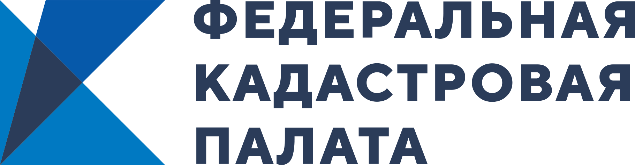 Вебинар на тему«Адрес объекта недвижимости. Подготовка межевых и технических планов с учетом сведений Федеральной Информационной Адресной Системы (ФИАС).»	Филиал ФГБУ «ФКП Росреестра» по Липецкой области приглашает принять участие в вебинаре, который состоится 19.10.2020г.  в 11:00 МСК.Адрес - одна из характеристик объекта недвижимости в ЕГРН, позволяющая определить местонахождение объекта недвижимости. Именно по адресу удобнее всего понять, где расположен объект недвижимости. Следует отметить, в случае образования нового объекта недвижимости, адрес присваивается одновременно с его образованием, то есть постановка на государственный кадастровый учет и (или) регистрация права осуществляется уже в отношении объекта недвижимости с присвоенным адресом, что подтверждает уникальность объекта недвижимости – неповторяющийся кадастровый номер и индивидуальный адрес! Но для того, чтобы адрес действительно не мог дважды повториться, существует Федеральная Информационная Адресная Система (ФИАС). Одновременно с присвоением соответствующим органом местного самоуправления адреса объекту недвижимости, указанный адрес вносится в ФИАС.В ходе вебинара будут рассмотрены вопросы:1. Какие объекты являются объектами адресации?2. Что такое адрес? Когда он присваивается и каковы к нему требования?3. Кто присваивает объектам недвижимости адреса?4. Местоположение или адрес объекта недвижимости при подготовке межевых и технических планов?5. Федеральная информационная адресная система и ее возможности.Имеющиеся вопросы по теме вебинара Вы можете предварительно направить по адресу электронной почты Skop.Svetlana@48.kadastr.ru.Для того чтобы принять участие в Вебинаре, необходимо пройти авторизацию по ссылке  https://webinar.kadastr.ru/webinars/ready/detail/70 .После авторизации при переходе по ссылке  https://webinar.kadastr.ru/webinars/ready/detail/70 будет «активна» кнопка «Принять участие», при нажатии на которую будет доступна квитанция для оплаты участия в вебинаре.Лектор – заместитель начальника отдела обработки документов и обеспечения учетных действий № 2 Доманова Любовь Викторовна.  По     организационным     вопросам     обращайтесь     по    телефону    8 (4742) 72-11-81   Скоп Светлана Владимировна.Присоединяйтесь – будет интересно!